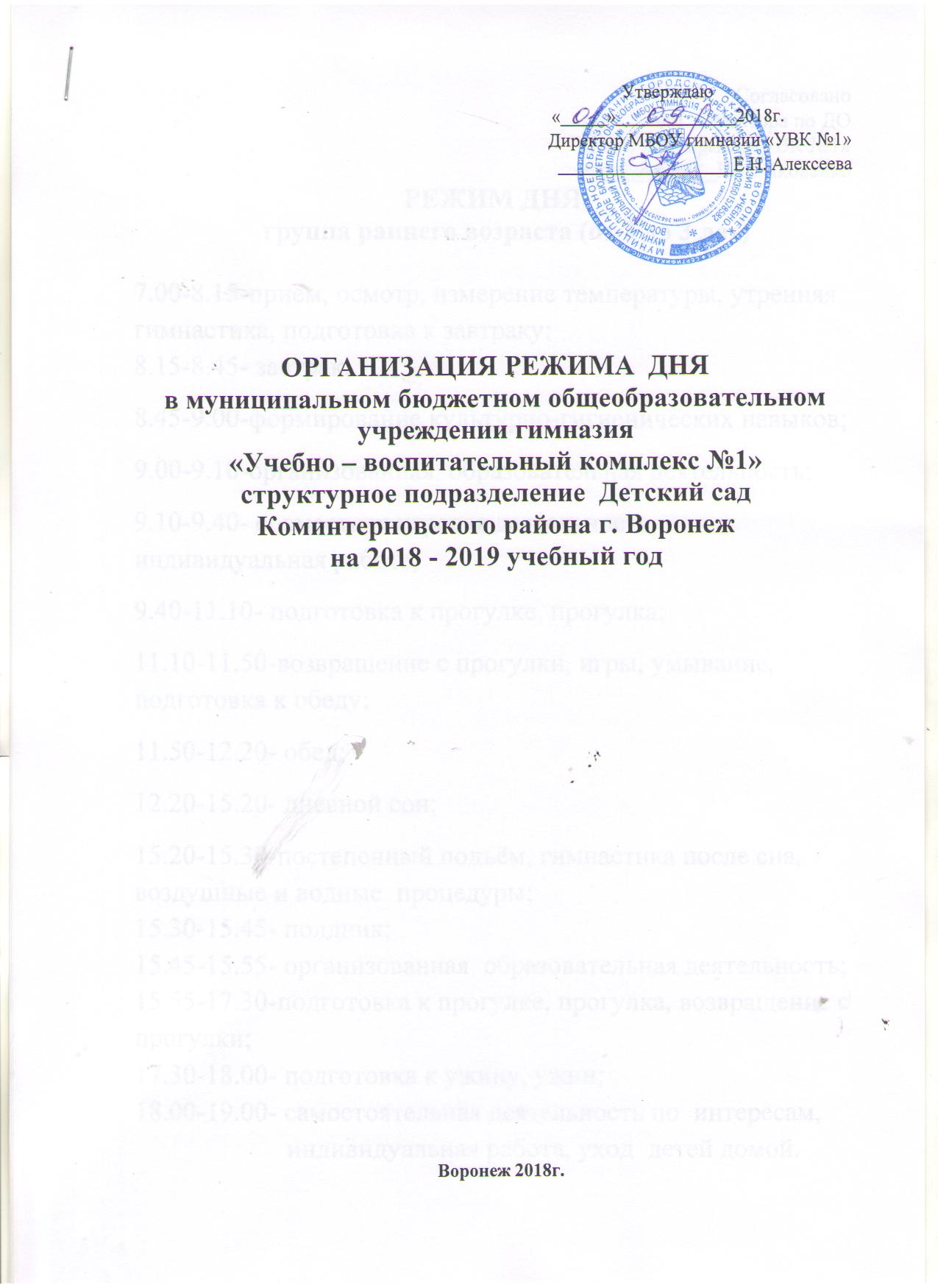 РЕЖИМ ДНЯ   группа раннего возраста (от 2 до 3 лет)7.00-8.15-прием, осмотр, измерение температуры,  утренняя гимнастика, подготовка к завтраку;8.15-8.45- завтрак;8.45-9.00-формирование культурно-гигиенических навыков;9.00-9.10-организованная  образовательная деятельность;9.10-9.40- совместная игровая деятельность, индивидуальная работа;9.40-11.10- подготовка к прогулке, прогулка;11.10-11.50-возвращение с прогулки, игры, умывание, подготовка к обеду;11.50-12.20- обед;12.20-15.20- дневной сон;15.20-15.30-постепенный подъём, гимнастика после сна, воздушные и водные  процедуры;15.30-15.45- полдник;15.45-15.55- организованная  образовательная деятельность;15.55-17.30-подготовка к прогулке, прогулка, возвращение с прогулки;17.30-18.00- подготовка к ужину, ужин;18.00-19.00- самостоятельная деятельность по  интересам, индивидуальная работа, уход  детей домой.РЕЖИМ ДНЯвторая младшая группа (от 3 до 4 лет)7.00-8.20-прием, игры, дежурство, утренняя гимнастика,  подготовка к завтраку;8.20-8.50- завтрак;8.50-9.00-подготовка к образовательной деятельности;9.00-9.40-организованная  образовательная деятельность;9.40-10.00- совместная игровая деятельность, индивидуальная  работа;10.00- 11.40-подготовка к прогулке, прогулка, наблюдения, игры;11.40-12.10- возвращение с прогулки, подготовка к обеду;12.10-12.40- обед;12.40-15.00-подготовка ко сну, дневной сон;15.00-15.20-подъем, гимнастика после сна, воздушные и водные процедуры;15.20-15.30- полдник;15.30-17.20-подготовка к прогулке, прогулка, возвращение с прогулки;17.20- 17.50- подготовка к ужину, ужин;17.50-19.00- игры, индивидуальная  работа, самостоятельная деятельность по интересам, уход детей  домой.РЕЖИМ ДНЯ                         средняя группа (от 4 до 5 лет)7.00-8.25-прием, игры, дежурство, утренняя гимнастика, подготовка к завтраку;8.25-8.55- завтрак;8.55-9.00-подготовка к образовательной деятельности;9.00-9.50-организованная  образовательная деятельность;9.50-10.20-совместная игровая деятельность, индивидуальная работа;10.20-12.20-подготовка к прогулке, прогулка, наблюдения, труд, игры, возвращение с прогулки, подготовка к обеду;12.20-12.50- обед;12.50-15.00-подготовка ко сну, дневной сон;15.00-15.20- подъем, гимнастика после сна, воздушные и водные процедуры;15.20-15.30- полдник;15.30-17.50-подготовка к прогулке, прогулка, возвращение с прогулки; 17.50-18.20- подготовка к ужину, ужин;18.20-19.00-самостоятельная деятельность детей по  интересам, индивидуальная работа, уход детей домой.РЕЖИМ ДНЯстаршая группа (от 5 до 6 лет)7.00-8.27-прием, игры, дежурство, утренняя гимнастика, подготовка к завтраку;8.27-8.55- завтрак;8.55-9.00-подготовка к образовательной деятельности;9.00-10.45-организованная   образовательная деятельность;10.45-12.25-подготовка к прогулке, прогулка, наблюдения, труд, игры, возвращение с прогулки, подготовка к обеду;12.25-12.55- обед;12.55-15.00-подготовка ко сну, дневной сон;15.00-15.20-подъем, гимнастика после сна, воздушные и водные  процедуры, свободная игровая деятельность;15.20-15.30- полдник;15.30-15.55-организованная  образовательная  деятельность;15.55-17.50-подготовка к прогулке, прогулка, возвращение с прогулки;17.50-18.20 –подготовка к ужину, ужин;18.20-19.00-самостоятельная деятельность, индивидуальная работа, уход  детей домой.РЕЖИМ ДНЯ                      подготовительная  группа (от 6 до 7 лет)7.00-8.30-прием, игры, дежурство, утренняя гимнастика;8.30-8.50-подготовка к завтраку, завтрак;8.50-9.00-подготовка к образовательной деятельности;9.00-11.00-организованная  образовательная деятельность;11.00-12.30- прогулка, наблюдения, труд, игры, возвращение с прогулки, подготовка к обеду;12.30-13.00- обед;13.00-15.00-подготовка ко сну, дневной сон;15.00-15.20-подъем, гимнастика после сна, воздушные и водные процедуры;15.20-15.30- полдник;15.30-16.00-организованная  образовательная деятельность;16.00-17.50- подготовка к  прогулке, прогулка, самостоятельная игровая  деятельность, возвращение с прогулки;17.50-18.20-подготовка к ужину, ужин;18.20-19.00–самостоятельная деятельность, игры, индивидуальная работа, уход детей домой. 